Declaration Letter for Court24-05-2012To,The Honourable Bench, United States Tax CourtFrom,Madeline Gregory 841 Ut AveWalla Walla Michigan 82776 (304) 244-4578Subject: Declaration Letter of Proof of Income concerning Case No. 22SJ/28SL/236672 Honourable Judges,This is in response to the notice issued to me by the esteemed court about Case No. 22SJ/28SL/236672 for the dispute in the division of the income from the sale of our family land. I would like to humbly submit to the honorable court that I have been away from our native village for the past six years, first studying engineering and thereafter having joined the organization, BND. In my absence, the said land has been sold by my brothers without my knowledge.It was to my utter shock, and I realized this state of affairs during my recent visit to my village in April after 2 years. On asking for my share from the sale of ancestral property, my brothers refused to give me a part in the same, stating that I have a well-paying job in the city and hence  do not need the money.I am attaching my proof of income as per the directive of the bench as evidence for the false claims made by my brothers. Since I have just started with the job, my income is not sufficient to meet my expenses, and I need my fair share of the money from the sale of ancestral property. I would also like to put forth my claim to the same, with the assertion that I am an equal shareholder in the property, and hence must receive a portion of the sales.I solemnly and sincerely declare that the content of my letter is correct and true to the best of my knowledge. I fully understand that I am liable for penal and legal actions if any of the claims made by me is found to be untrue.Thank You, Yours Sincerely,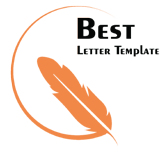 [Sender’s Signature]Madeline Gregory